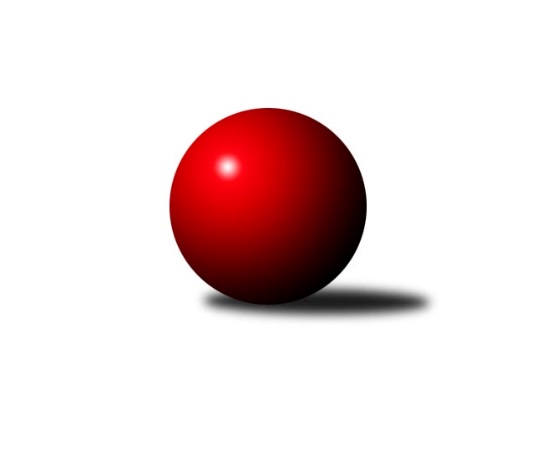 Č.16Ročník 2010/2011	12.2.2011Nejlepšího výkonu v tomto kole: 3593 dosáhlo družstvo: KK PSJ Jihlava1. KLM 2010/2011Výsledky 16. kolaSouhrnný přehled výsledků:TJ Valašské Meziříčí	- TJ Sokol KARE Luhačovice˝A˝	3:5	3248:3253	11.0:13.0	12.2.KK Slavoj Praha	- KK Konstruktiva Praha 	5:3	3389:3349	12.5:11.5	12.2.TJ Lokomotiva Česká Třebová	- SKK  Náchod	5:3	3487:3440	11.5:12.5	12.2.TJ Sokol Husovice	- TJ Jiskra Kovářská	3:5	3432:3443	13.0:11.0	12.2.TJ Centropen Dačice	- KK Moravská Slávia Brno ˝A˝	7:1	3527:3322	18.0:6.0	12.2.KK PSJ Jihlava	- TJ Spartak Přerov˝A˝	7:1	3593:3334	17.5:6.5	12.2.Tabulka družstev:	1.	KK PSJ Jihlava	16	12	2	2	94.0 : 34.0 	230.0 : 154.0 	 3461	26	2.	KK Slavoj Praha	16	13	0	3	84.0 : 44.0 	223.0 : 161.0 	 3438	26	3.	TJ Lokomotiva Česká Třebová	16	9	2	5	70.0 : 58.0 	184.5 : 199.5 	 3470	20	4.	TJ Sokol Husovice	16	8	3	5	68.0 : 60.0 	203.0 : 181.0 	 3406	19	5.	TJ Sokol KARE Luhačovice˝A˝	16	9	1	6	64.5 : 63.5 	192.0 : 192.0 	 3397	19	6.	SKK  Náchod	16	7	1	8	71.0 : 57.0 	209.5 : 174.5 	 3406	15	7.	TJ Centropen Dačice	16	7	1	8	67.0 : 61.0 	186.5 : 197.5 	 3370	15	8.	TJ Jiskra Kovářská	16	7	0	9	56.5 : 71.5 	170.0 : 214.0 	 3350	14	9.	TJ Spartak Přerov˝A˝	16	6	1	9	57.0 : 71.0 	200.0 : 184.0 	 3375	13	10.	TJ Valašské Meziříčí	16	4	1	11	49.0 : 79.0 	172.5 : 211.5 	 3343	9	11.	KK Konstruktiva Praha	16	4	0	12	44.0 : 84.0 	172.0 : 212.0 	 3341	8	12.	KK Moravská Slávia Brno ˝A˝	16	3	2	11	43.0 : 85.0 	161.0 : 223.0 	 3262	8Podrobné výsledky kola:	 TJ Valašské Meziříčí	3248	3:5	3253	TJ Sokol KARE Luhačovice˝A˝	Radim Metelka	130 	 160 	 135 	129	554 	 3:1 	 528 	 122	142 	 128	136	František Svoboda	David Volek	147 	 138 	 135 	130	550 	 2:2 	 554 	 156	130 	 124	144	Jiří Staněk	Dalibor Jandík *1	138 	 111 	 130 	122	501 	 0:4 	 543 	 139	137 	 134	133	Radek Polách	Luboš Gassmann	131 	 142 	 132 	131	536 	 3:1 	 507 	 141	135 	 120	111	Jiří Mrlík	Dalibor Tuček	138 	 143 	 172 	132	585 	 2:2 	 550 	 144	126 	 125	155	Pavel Kubálek	Vladimír Výrek	141 	 123 	 144 	114	522 	 1:3 	 571 	 135	133 	 159	144	Michal Markusrozhodčí: střídání: *1 od 61. hodu Tomáš CabákNejlepší výkon utkání: 585 - Dalibor Tuček	 KK Slavoj Praha	3389	5:3	3349	KK Konstruktiva Praha 	Stanislav Tichý	132 	 146 	 150 	144	572 	 2:2 	 542 	 137	151 	 134	120	František Obruča	Zdeněk Gartus	148 	 171 	 141 	147	607 	 4:0 	 573 	 136	153 	 138	146	Jaroslav Pleticha st. st.	Martin Kozel st.	152 	 147 	 139 	131	569 	 2:2 	 562 	 141	151 	 137	133	Jiří Franěk	Stanislav Březina *1	111 	 123 	 140 	154	528 	 1:3 	 554 	 145	133 	 157	119	Zdeněk Zahrádka	Anton Stašák	130 	 136 	 142 	149	557 	 1.5:2.5 	 560 	 130	147 	 154	129	Štěpán Koblížek	Petr Pavlík	146 	 136 	 139 	135	556 	 2:2 	 558 	 152	143 	 137	126	Jaroslav Borkovecrozhodčí: střídání: *1 od 61. hodu Igor BúrikNejlepší výkon utkání: 607 - Zdeněk Gartus	 TJ Lokomotiva Česká Třebová	3487	5:3	3440	SKK  Náchod	Karel Zubalík	129 	 150 	 146 	138	563 	 1:3 	 625 	 135	146 	 164	180	Roman Straka	Pavel Vymazal	140 	 149 	 145 	157	591 	 3:1 	 533 	 141	127 	 134	131	Jiří Němec	Martin Podzimek	149 	 145 	 148 	164	606 	 2:2 	 610 	 174	136 	 149	151	Ondřej Sobčák	Miroslav Šnejdar ml.	150 	 144 	 136 	122	552 	 1:3 	 570 	 134	153 	 149	134	Martin Kovář	Jiří Hetych ml.	145 	 161 	 135 	155	596 	 2:2 	 571 	 161	131 	 145	134	Petr Holý	Miloslav Hýbl	147 	 157 	 137 	138	579 	 2.5:1.5 	 531 	 147	144 	 94	146	Michal Jirouš *1rozhodčí: střídání: *1 od 77. hodu Jaroslav HažvaNejlepší výkon utkání: 625 - Roman Straka	 TJ Sokol Husovice	3432	3:5	3443	TJ Jiskra Kovářská	Libor Škoula	119 	 136 	 151 	152	558 	 1:3 	 610 	 155	150 	 155	150	Vlastimil Zeman ml. ml.	Jiří Axman ml. ml.	147 	 154 	 170 	161	632 	 3:1 	 626 	 163	149 	 159	155	Radek Hejhal	Zdeněk Vymazal	156 	 150 	 144 	143	593 	 3:1 	 570 	 147	137 	 135	151	Petr Dvořák	Michal Šimek	138 	 126 	 133 	126	523 	 1:3 	 560 	 143	136 	 130	151	David Junek	Jan Machálek st.	115 	 162 	 151 	130	558 	 2:2 	 566 	 143	147 	 136	140	Miroslav Jelínek	Jiří Radil	147 	 138 	 153 	130	568 	 3:1 	 511 	 139	106 	 133	133	Vlastimil Zeman st. *1rozhodčí: střídání: *1 od 61. hodu Jaroslav TejmlNejlepší výkon utkání: 632 - Jiří Axman ml. ml.	 TJ Centropen Dačice	3527	7:1	3322	KK Moravská Slávia Brno ˝A˝	Petr Žahourek	152 	 137 	 136 	151	576 	 2:2 	 563 	 142	141 	 142	138	Petr Mika	Jiří Malínek	141 	 145 	 160 	144	590 	 3:1 	 546 	 126	138 	 137	145	Pavel Palian	Pavel Kabelka	165 	 129 	 154 	134	582 	 2:2 	 602 	 139	158 	 145	160	Miroslav Milan	Karel Novák	143 	 150 	 145 	140	578 	 4:0 	 525 	 131	127 	 131	136	Stanislav Žáček	Jiří Němec	143 	 161 	 153 	152	609 	 3:1 	 561 	 126	126 	 145	164	Zdeněk Vránek	Milan Blecha	147 	 151 	 152 	142	592 	 4:0 	 525 	 144	124 	 136	121	Štěpán Večerkarozhodčí: Nejlepší výkon utkání: 609 - Jiří Němec	 KK PSJ Jihlava	3593	7:1	3334	TJ Spartak Přerov˝A˝	Jan Ševela	146 	 132 	 165 	140	583 	 4:0 	 538 	 144	128 	 128	138	Jakub Pleban	Jan Kotyza	142 	 164 	 137 	165	608 	 3.5:0.5 	 512 	 142	129 	 133	108	Vojtěch Venclík	Daniel Braun	152 	 159 	 133 	160	604 	 2:2 	 576 	 161	125 	 145	145	Vladimír Mánek	Pavel Petrů	149 	 149 	 157 	130	585 	 1:3 	 597 	 162	161 	 132	142	Roman Goldemund	Robin Parkan	148 	 150 	 159 	157	614 	 4:0 	 553 	 139	136 	 141	137	Dalibor Matyáš	Jiří Dvořák	146 	 161 	 156 	136	599 	 3:1 	 558 	 141	132 	 128	157	Václav Mazurrozhodčí: Nejlepší výkon utkání: 614 - Robin ParkanPořadí jednotlivců:	jméno hráče	družstvo	celkem	plné	dorážka	chyby	poměr kuž.	Maximum	1.	Pavel Jiroušek 	TJ Lokomotiva Česká Třebová	606.40	390.7	215.7	0.9	7/9	(653)	2.	Zdeněk Vymazal 	TJ Sokol Husovice	601.18	385.5	215.7	1.3	9/9	(644)	3.	Zdeněk Gartus 	KK Slavoj Praha	599.58	385.1	214.5	0.8	9/9	(643)	4.	Jaroslav Procházka 	KK Slavoj Praha	596.95	382.4	214.6	1.1	8/9	(628)	5.	Jan Kotyza 	KK PSJ Jihlava	594.88	381.4	213.5	1.4	9/9	(625)	6.	Robin Parkan 	KK PSJ Jihlava	589.79	384.1	205.7	2.1	9/9	(629)	7.	Jiří Hetych  ml.	TJ Lokomotiva Česká Třebová	588.78	388.4	200.4	0.9	9/9	(658)	8.	Roman Straka 	SKK  Náchod	587.27	381.4	205.9	1.7	9/9	(625)	9.	Pavel Petrů 	KK PSJ Jihlava	587.03	382.3	204.7	1.7	9/9	(652)	10.	Michal Markus 	TJ Sokol KARE Luhačovice˝A˝	586.56	374.8	211.8	1.2	9/9	(655)	11.	Martin Kovář 	SKK  Náchod	585.88	377.3	208.6	1.1	8/9	(641)	12.	Jiří Němec 	TJ Centropen Dačice	585.67	378.0	207.7	1.2	8/9	(629)	13.	Lukáš Doubrava 	KK Konstruktiva Praha 	580.45	378.1	202.3	1.8	8/9	(632)	14.	Karel Zubalík 	TJ Lokomotiva Česká Třebová	579.79	378.4	201.4	1.2	7/9	(622)	15.	Libor Škoula 	TJ Sokol Husovice	577.53	383.0	194.5	2.0	7/9	(611)	16.	Vlastimil Zeman ml.  ml.	TJ Jiskra Kovářská	577.51	377.9	199.7	2.5	9/9	(629)	17.	Radim Metelka 	TJ Valašské Meziříčí	577.44	376.2	201.3	2.4	9/9	(637)	18.	Martin Podzimek 	TJ Lokomotiva Česká Třebová	575.54	366.6	208.9	1.0	9/9	(638)	19.	Jiří Staněk 	TJ Sokol KARE Luhačovice˝A˝	573.76	369.1	204.7	2.1	9/9	(624)	20.	Vlastimil Bělíček 	TJ Spartak Přerov˝A˝	571.69	377.0	194.7	2.5	6/9	(627)	21.	Roman Goldemund 	TJ Spartak Přerov˝A˝	571.15	374.7	196.5	2.2	9/9	(602)	22.	David Volek 	TJ Valašské Meziříčí	571.01	375.1	195.9	2.4	9/9	(639)	23.	Petr Žahourek 	TJ Centropen Dačice	570.93	376.7	194.2	3.4	7/9	(614)	24.	Miroslav Šnejdar  ml.	TJ Lokomotiva Česká Třebová	570.78	378.4	192.4	2.6	9/9	(610)	25.	Martin Švorba 	KK PSJ Jihlava	570.71	375.8	194.9	1.3	6/9	(592)	26.	Jiří Axman ml.  ml.	TJ Sokol Husovice	570.46	369.6	200.8	2.1	9/9	(633)	27.	Jiří Dvořák 	KK PSJ Jihlava	569.88	370.5	199.4	1.3	8/9	(629)	28.	Ondřej Sobčák 	SKK  Náchod	569.75	372.8	196.9	2.1	9/9	(613)	29.	Martin Kozel  st.	KK Slavoj Praha	569.69	369.0	200.7	1.9	6/9	(602)	30.	Igor Búrik 	KK Slavoj Praha	569.19	373.1	196.1	2.5	8/9	(596)	31.	Pavel Vymazal 	TJ Lokomotiva Česká Třebová	568.50	373.4	195.1	1.5	8/9	(619)	32.	Václav Mazur 	TJ Spartak Přerov˝A˝	568.23	379.8	188.4	3.7	8/9	(602)	33.	Anton Stašák 	KK Slavoj Praha	567.84	373.8	194.1	1.8	8/9	(604)	34.	Radek Polách 	TJ Sokol KARE Luhačovice˝A˝	567.34	371.9	195.5	2.0	8/9	(600)	35.	Jiří Kudela 	TJ Spartak Přerov˝A˝	566.75	376.1	190.7	1.9	7/9	(608)	36.	Milan Blecha 	TJ Centropen Dačice	566.46	373.2	193.3	1.7	9/9	(615)	37.	Petr Pavlík 	KK Slavoj Praha	566.35	375.8	190.6	2.5	9/9	(614)	38.	Dalibor Matyáš 	TJ Spartak Přerov˝A˝	566.10	372.3	193.8	2.0	9/9	(608)	39.	Karel Novák 	TJ Centropen Dačice	564.78	365.5	199.2	2.4	9/9	(599)	40.	Jiří Mrlík 	TJ Sokol KARE Luhačovice˝A˝	563.74	368.7	195.0	1.9	9/9	(604)	41.	David Junek 	TJ Jiskra Kovářská	563.63	374.4	189.2	3.1	9/9	(621)	42.	Ladislav Beránek 	SKK  Náchod	563.21	369.0	194.2	3.8	8/9	(636)	43.	Jan Machálek  st.	TJ Sokol Husovice	562.52	372.8	189.7	4.2	8/9	(619)	44.	Miloslav Hýbl 	TJ Lokomotiva Česká Třebová	561.93	371.2	190.7	3.2	6/9	(596)	45.	Daniel Braun 	KK PSJ Jihlava	560.86	369.2	191.7	2.1	9/9	(622)	46.	Vladimír Výrek 	TJ Valašské Meziříčí	560.50	365.8	194.7	2.4	7/9	(605)	47.	Jiří Radil 	TJ Sokol Husovice	560.39	368.5	191.9	1.2	9/9	(580)	48.	Pavel Kubálek 	TJ Sokol KARE Luhačovice˝A˝	559.61	361.9	197.8	2.3	8/9	(641)	49.	Tomáš Cabák 	TJ Valašské Meziříčí	559.37	377.9	181.4	4.5	6/9	(591)	50.	Jiří Malínek 	TJ Centropen Dačice	558.92	364.9	194.0	3.2	9/9	(624)	51.	Štěpán Koblížek 	KK Konstruktiva Praha 	558.90	370.1	188.8	3.0	9/9	(600)	52.	Jiří Franěk 	KK Konstruktiva Praha 	557.74	373.4	184.4	3.5	9/9	(586)	53.	Jaroslav Borkovec 	KK Konstruktiva Praha 	556.21	366.6	189.6	2.2	8/9	(607)	54.	Zdeněk Zahrádka 	KK Konstruktiva Praha 	553.89	365.2	188.7	3.2	8/9	(582)	55.	Vlastimil Zeman st. 	TJ Jiskra Kovářská	553.55	366.5	187.0	3.6	8/9	(577)	56.	Pavel Palian 	KK Moravská Slávia Brno ˝A˝	553.18	365.1	188.1	2.7	9/9	(632)	57.	Luboš Gassmann 	TJ Valašské Meziříčí	552.06	370.0	182.1	3.0	7/9	(571)	58.	Dalibor Tuček 	TJ Valašské Meziříčí	550.77	361.8	188.9	2.3	7/9	(585)	59.	Petr Dvořák 	TJ Jiskra Kovářská	550.70	364.7	186.1	3.6	8/9	(582)	60.	Petr Mika 	KK Moravská Slávia Brno ˝A˝	550.19	363.4	186.8	2.4	8/9	(615)	61.	Jakub Pleban 	TJ Spartak Přerov˝A˝	550.05	365.8	184.3	3.6	8/9	(594)	62.	Pavel Kabelka 	TJ Centropen Dačice	549.75	363.4	186.3	2.7	9/9	(617)	63.	Michal Šimek 	TJ Sokol Husovice	548.00	361.8	186.2	3.5	7/9	(608)	64.	František Svoboda 	TJ Sokol KARE Luhačovice˝A˝	546.00	366.8	179.2	3.9	6/9	(609)	65.	Jiří Němec 	SKK  Náchod	545.27	361.5	183.8	2.0	8/9	(589)	66.	Milan Hrouda 	TJ Jiskra Kovářská	545.05	359.7	185.3	3.3	7/9	(586)	67.	František Obruča 	KK Konstruktiva Praha 	543.61	361.7	181.9	3.9	6/9	(576)	68.	Zdeněk Vránek 	KK Moravská Slávia Brno ˝A˝	542.63	362.4	180.2	2.8	8/9	(625)	69.	Pavel Dvořák 	KK Moravská Slávia Brno ˝A˝	539.47	360.0	179.5	3.8	7/9	(582)	70.	Michal Kellner 	KK Moravská Slávia Brno ˝A˝	537.82	359.9	178.0	3.8	7/9	(556)		Milan Kanda 	TJ Spartak Přerov˝A˝	608.25	383.0	225.3	2.5	1/9	(637)		Michal Jirouš 	SKK  Náchod	604.25	387.3	217.0	0.8	2/9	(613)		Radek Hejhal 	TJ Jiskra Kovářská	596.00	380.5	215.5	1.5	3/9	(626)		Miroslav Jelínek 	TJ Jiskra Kovářská	591.67	387.4	204.2	0.8	3/9	(622)		Svatopluk Krejčí 	KK Moravská Slávia Brno ˝A˝	586.00	386.0	200.0	4.0	1/9	(586)		Petr Vojtíšek 	TJ Centropen Dačice	583.00	380.0	203.0	1.0	1/9	(583)		Jan Ševela 	KK PSJ Jihlava	583.00	388.0	195.0	4.0	1/9	(583)		Jiří Divila ml. 	TJ Spartak Přerov˝A˝	576.50	384.0	192.5	3.5	1/9	(584)		Jaroslav Hažva 	SKK  Náchod	572.28	377.5	194.8	2.8	5/9	(618)		Miroslav Milan 	KK Moravská Slávia Brno ˝A˝	571.25	368.8	202.4	1.0	4/9	(635)		Petr Holý 	SKK  Náchod	565.33	363.0	202.3	0.3	3/9	(586)		Dalibor Jandík 	TJ Valašské Meziříčí	562.00	370.0	192.0	3.4	3/9	(589)		Tomáš Majer 	SKK  Náchod	560.50	375.5	185.0	5.0	1/9	(577)		Jiří Partl 	KK PSJ Jihlava	560.25	369.0	191.3	1.8	2/9	(571)		David Plšek 	TJ Sokol Husovice	557.70	367.1	190.6	2.7	4/9	(590)		Jiří Kudláček 	TJ Sokol KARE Luhačovice˝A˝	557.53	375.9	181.6	8.4	5/9	(582)		Karel Slimáček 	KK PSJ Jihlava	557.00	374.0	183.0	6.0	1/9	(557)		Jakub Zdražil 	KK PSJ Jihlava	556.50	357.3	199.2	1.5	3/9	(573)		Petr Holanec 	TJ Lokomotiva Česká Třebová	553.00	367.0	186.0	7.0	1/9	(553)		Jaroslav Pleticha st.  st.	KK Konstruktiva Praha 	552.69	362.4	190.3	2.8	5/9	(592)		Miloš Švarcberger 	KK Moravská Slávia Brno ˝A˝	550.00	377.0	173.0	0.0	1/9	(550)		Vladimír Mánek 	TJ Spartak Přerov˝A˝	549.33	360.7	188.7	3.3	3/9	(576)		Dalibor Dvorník 	KK Moravská Slávia Brno ˝A˝	549.00	387.0	162.0	4.0	1/9	(549)		Stanislav Žáček 	KK Moravská Slávia Brno ˝A˝	547.08	369.4	177.7	2.2	3/9	(615)		Arnošt Werschall 	TJ Jiskra Kovářská	546.22	356.8	189.4	4.7	3/9	(561)		Stanislav Tichý 	KK Slavoj Praha	545.20	363.8	181.4	3.7	5/9	(577)		Štěpán Večerka 	KK Moravská Slávia Brno ˝A˝	543.67	367.0	176.7	2.5	3/9	(604)		Petr Vácha 	TJ Spartak Přerov˝A˝	540.00	364.0	176.0	4.0	1/9	(540)		Vojtěch Venclík 	TJ Spartak Přerov˝A˝	535.50	369.9	165.6	7.3	4/9	(574)		Jan Bernatík 	KK Moravská Slávia Brno ˝A˝	532.00	359.5	172.5	3.5	2/9	(551)		Jaroslav Tejml 	TJ Jiskra Kovářská	531.52	357.2	174.3	5.5	5/9	(567)		Radim Hostinský 	KK Moravská Slávia Brno ˝A˝	529.00	345.0	184.0	2.0	1/9	(529)		Milan Kabelka 	TJ Centropen Dačice	527.67	356.0	171.7	4.3	3/9	(541)		Pavel Pecold 	SKK  Náchod	526.00	360.3	165.7	4.3	4/9	(554)		Milan Janyška 	TJ Valašské Meziříčí	523.50	344.3	179.3	4.8	4/9	(580)		Petr Doležal 	TJ Centropen Dačice	516.00	351.0	165.0	6.0	1/9	(516)		Václav Korbel 	KK PSJ Jihlava	515.00	356.0	159.0	2.0	1/9	(515)		Dominik Dvořák 	KK Moravská Slávia Brno ˝A˝	503.00	360.0	143.0	8.0	1/9	(503)Sportovně technické informace:Starty náhradníků:registrační číslo	jméno a příjmení 	datum startu 	družstvo	číslo startu
Hráči dopsaní na soupisku:registrační číslo	jméno a příjmení 	datum startu 	družstvo	Program dalšího kola:17. kolo26.2.2011	so	10:00	KK Moravská Slávia Brno ˝A˝ - TJ Sokol Husovice	26.2.2011	so	10:00	TJ Jiskra Kovářská - TJ Lokomotiva Česká Třebová	26.2.2011	so	10:00	TJ Sokol KARE Luhačovice˝A˝ - KK PSJ Jihlava	26.2.2011	so	12:00	TJ Spartak Přerov˝A˝ - KK Konstruktiva Praha 	26.2.2011	so	14:00	TJ Centropen Dačice - KK Slavoj Praha	26.2.2011	so	15:00	SKK  Náchod - TJ Valašské Meziříčí	Nejlepší šestka kola - absolutněNejlepší šestka kola - absolutněNejlepší šestka kola - absolutněNejlepší šestka kola - absolutněNejlepší šestka kola - dle průměru kuželenNejlepší šestka kola - dle průměru kuželenNejlepší šestka kola - dle průměru kuželenNejlepší šestka kola - dle průměru kuželenNejlepší šestka kola - dle průměru kuželenPočetJménoNázev týmuVýkonPočetJménoNázev týmuPrůměr (%)Výkon2xJiří Axman ml. ml.Husovice6322xJiří Axman ml. ml.Husovice112.186321xRadek HejhalJiskra Kovářská6262xRadek HejhalJiskra Kovářská111.126262xRoman StrakaSKK  Náchod6252xVlastimil Zeman ml. ml.Jiskra Kovářská108.286107xRobin ParkanJihlava6149xZdeněk GartusSlavoj Praha107.96072xOndřej SobčákSKK  Náchod6102xRoman StrakaSKK  Náchod107.826252xVlastimil Zeman ml. ml.Jiskra Kovářská6101xDalibor TučekVal. Meziříčí106.94585